BAB IIIANALISA DAN PERANCANGANAnalisaPondok Pesantren Darussalam Blokagung setiap tahun akan mengadakan penerimaan santri baru, setiap santri wajib mengikuti kegiatan belajar mengajar di pondok pesantren yang namanya Diniyah. Pendidikan Diniyah di PP Darussalam memiliki tiga jenjang yaitu Ula, Wustho, dan Ulya, setiap jenjang memiliki masa tempuh yang berbeda dan terdapat kelas unggulan. Santri yang baru mendaftar di PP Darussalam tidak harus mengikuti sekolah Diniyah mulai dari jenjang awal, mereka yang dulunya sudah pernah belajar sedikit dan sudah memiliki bekal tentang pelajaran kitab dapat langsung melompat ke kelas jenjang Diniyah yang sesuai dengan kemampuannya.Pendidikan Diniyah di PP Darussalam juga terdapat kelas unggulan, yang mana hanya santri yang mempunyai kemampuan lebih yang dapat mengikuti proses belajar mengajar di kelas tersebut. Tidak sembarangan santri yang akan masuk di kelas unggulan, pihak pesantren melakukan beberapa tes terlebih dahulu secara lisan terhadap santri yang ingin masuk di kelas unggulan dan akan diseleksi.3.1.1 Metode Fishbone AnalysisFishbone analysis juga biasa disebut dengan Cause Effect Diagram atau Ishikawa Diagram merupakan metode yang efektif untuk membantu identifikasi masalah dengan menganalisis penyebab masalah dari suatu keadaan yang penyajiannya seperti rangka tulang ikan dengan moncong kepala menghadap ke kanan. Kategori masalah yang akan digunakan yaitu manusia, lingkungan, metode, mesin. Adapun langkah pertama untuk melakukan analisa menggunakan metode fishbone menentukan pernyataan masalah terlebih dahulu yang mana akan dituliskan pada “kepala ikan” sebab termasuk dalam effect yang merupakan akibat masalah tersebut bisa terjadi. Dari uraian analisa ditemukan akibat yang terjadi terdapat pada seleksi santri kelas unggulan, seperti tampak pada Gambar 3.1.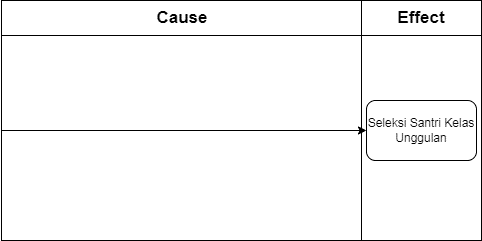 Gambar 3. 1 Fishbone Diagram - Menentukan Pernyataan MasalahSetelah menentukan pernyataan masalah, selanjutnya mengidentifikasi kategori masalah sebagai sebab utama. Kategori masalah yang digunakan yaitu manusia, lingkungan, metode, dan mesin. Kategori masalah dituliskan pada “cabang tulang ikan” yang mana termasuk dalam cause yang merupakan sebab dari masalah tersebut, setiap cabang tulang mewakili sebab utama dari kategori masalah. Dapat dilihat pada Gambar 3.2.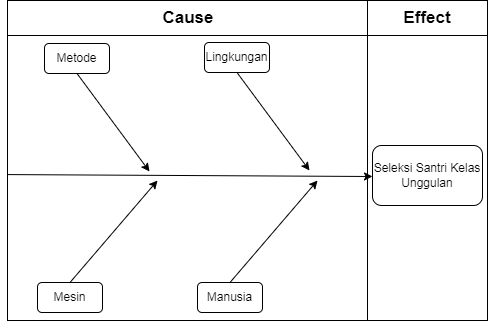 Gambar 3. 2 Fishbone Diagram - Identifikasi KategoriSetelah mengidentifikasikan kategori-kategori, terdapat beberapa sebab potensial pada setiap kategori yang perlu diuraikan, sebab-sebab ini dituliskan sebagai tulang kecil yang terhubung pada cabang tulang besar. Lebih jelasnya  Gambar 3.3 adalah gambar diagram sebagai berikut: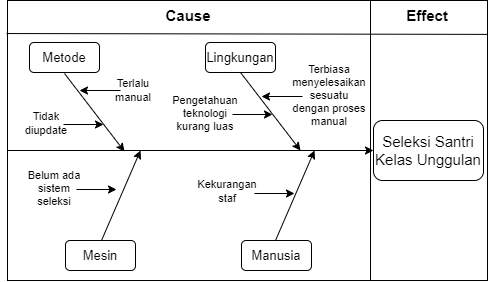 Gambar 3. 3 Fishbone Diagram - Menemukan Sebab-sebab PotensialDari hasil analisa menggunakan metode fishbone yang sudah dilakukan didapatkan akar masalah bahwa metode pencatatan yang masih manual mulai dari nilai hasil tes santri hingga proses seleksi dapat berpotensi terjadinya kelalaian. Kesalahan di saat rekap nilai hasil tes dapat merubah keadaan ketika dilakukan seleksi, hal tersebut dapat merugikan santri yang seharusnya lolos masuk di kelas unggulan, selain itu juga merugikan pihak pesantren ketika santri yang seharusnya tidak lolos tersebut masuk di kelas Diniyah Unggulan.Oleh karena itu, berdasarkan permasalahan yang didapat, maka diperlukan sistem yang dapat membantu dalam pencatatan nilai hasil tes dan mendukung proses seleksi dengan mudah. Proses seleksi mengunakan metode SAW dan Bubble Sort sebagai pengurutan data, metode SAW akan melakukan proses normalisasi dan perhitungan penjumlahan terbobot dengan bobot kriteria yang sudah ditentukan dan kemudian akan diurutkan menggunakan Bubble Sort berdasarkan nilai penjumlahan terbobot tertinggi.PerancanganDalam pembuatan sebuah aplikasi diperlukan sebuah perancangan, desain perancangan sangatlah penting dalam agar proses dalam pembuatan tepat sasaran dan lebih sistematis sehingga dapat menghindari kesalahan yang mungkin akan timbul. Berikut perancangan yang telah dibuat.Perancangan Seleksi Santri Kelas Unggulan dengan Metode SAWPerancangan seleksi santri yang akan dilakukan yaitu dengan menggunakan metode SAW, santri yang minat mengikuti kelas unggulan sekitar 100 santri yang berarti sekitar 100 data nilai yang harus diseleksi. Kriteria yang akan digunakan yaitu shorof, nahwu, dan tes baca kitab. Sebelum melakukan seleksi diperlukan data kriteria beserta bobot dan data nilai santri yang akan diseleksi didapatkan dari Pondok Pesantren Darussalam Blokagung. Adapun gambaran proses metode yang dipakai seperti di bawah ini.Tabel data kriteria beserta bobot dapat dilihat dalam Tabel 3.1.Tabel 3. 1 Tabel Data KriteriaTabel data nilai santri yang akan diseleksi dapat dilihat pada Tabel 3.2. Data nilai santri ini didapat dari pondok pesantren langsung pada saat proses penelitian.Tabel 3. 2 Tabel Data Nilai SantriSetelah didapatkan data nilai santri proses pertama pada metode SAW yaitu perhitungan normalisasi. Karena data nilai yang akan dinormalisasi berupa benefit semua maka diambil nilai terbesar dari data diatas sehingga ditemukan nilai maksimal pada setiap urutan kriteria shorof, nahwu, baca kitab (”88”, “90”, “94”) nilai ini yang nantinya akan digunakan sebagai pembagi dalam proses normalisasi. Untuk normalisasi atribut yang berupa keuntungan (benefit) menggunakan rumus  yang mana  merupakan nilai rating kinerja ternormalisasi,  merupakan nilai atribut yang dimiliki dari setiap kriteria, dan   merupakan nilai maksimal dari setiap kriteria i. Contoh perhitungan normalisasi pada nama Muhammad Zaenal Fannani, kriteria Nahwu dengan nilai 85 jadi  .Lebih jelasnya Tabel 3.3 adalah tabel hasil normalisasi sebagaimana berikut:Tabel 3. 3 Tabel NormalisasiSetelah selesai proses normalisasi, langkah selanjutnya melakukan penjumlahan terbobot yang juga merupakan nilai akhir yang mana akan digunakan dalam proses perangkingan. Untuk menemukan nilai akhir dengan melakukan penjumlahan terbobot menggunakan rumus  yang mana  merupakan nilai akhir dari alternatif,  merupakan bobot pada setiap atribut, dan  merupakan normalisasi matriks. Contoh perhitungan penjumlahan terbobot pada nama Muhammad Zaenal Fannani dengan nilai hasil normalisasi pada setiap atribut yaitu Shorof = 0,886364; Nahwu = 0,944444; Tes Kitab = 0,744681 yang akan dikalikan dengan masing-masing bobot pada setiap kriteria yang sudah ditentukan yaitu Shorof = 0,25; Nahwu = 0,3; Tes Kitab = 0,45 kemudian ketika dimasukkan rumus menjadi  .Berikut Tabel 3.4 adalah hasil nilai akhir dari penjumlahan terbobot dan juga perangkingan:Tabel 3. 4 Tabel PerangkinganDari hasil perangkingan yang telah didapat akan diambil 50 santri rangking teratas untuk dimasukkan di kelas unggulan Diniyah yang nantinya akan dibagi menjadi dua kelas. Berikut Tabel 3.5 adalah hasil seleksi 50 santri peringkat teratas:Tabel 3. 5 Hasil Seleksi Santri 50 Peringkat TeratasPerancangan SistemUse Case DiagramDiagram use case pada seleksi masuk santri kelas unggulan di Pondok Pesantren Darussalam Blokagung dalam sistem yang dirancang ditampakkan sebagaimana Gambar 3.4.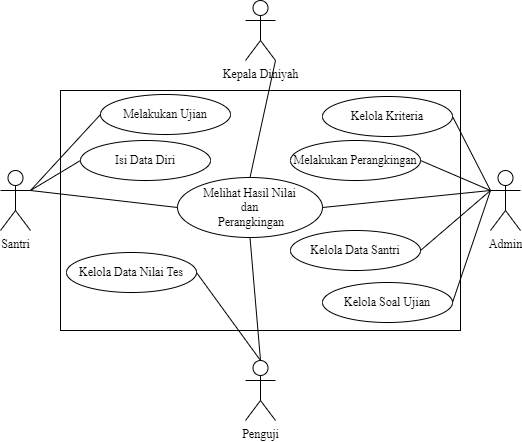 Gambar 3. 4 Use Case Diagram Sistem Seleksi Santri Masuk Kelas UnggulanAdmin memiliki 5 fitur, yaitu:Kelola Kriteria: admin memiliki fitur untuk mengelola data kriteria yang berisi nama-nama kriteria beserta bobotnya. Dalam melakukan kelola kriteria admin dapat create, update, dan delete data. Kelola Data Santri: admin memiliki fitur untuk mengelola data santri yang berisi data diri santri. Dalam melakukan kelola data santri admin dapat create, update, dan delete data.Melihat Hasil Nilai dan Perangkingan: admin memiliki fitur untuk melihat hasil nilai dan hasil perangkingan yang dilakukan oleh Kepala Diniyah, dengan hasil perangkingan yang diperoleh dari proses sistem pendukung keputusan menggunakan metode SAW.Kelola Soal Ujian: admin memiliki fitur untuk mengelola data soal ujian yang akan diujikan kepada santri. Dalam mengelola data soal ujian admin dapat melakukan creat, update, dan delete.Melakukan Perangkingan: admin memiliki fitur untuk melakukan perangkingan santri, proses perangkingan dilakukan dengan sistem pendukung keputusan menggunakan metode SAW.Penguji memiliki 2 fitur yaitu:Kelola Data Nilai Tes: penguji memiliki fitur untuk mengelola data nilai santri yang berisi hasil nilai tes dari santri yang telah diuji dari beberapa ujian. Dalam melakukan kelola data nilai tes penguji dapat create, update, dan delete data.Melihat Hasil Nilai dan Perangkingan: penguji dapat melihat hasil nilai dan perangkingan yang dilakukan oleh admin. Hasil perangkingan akan tampil dengan urut berdasarkan rangking yang terbesar.Santri memiliki 3 fitur yaitu:Isi Data Santri: Santri memiliki fitur untuk mengisi data diri santri sesuai dengan form yang ada.Melakukan Ujian: Santri memiliki fitur untuk melaksanakan ujian shorof pada sistem.Melihat Hasil Nilai dan Perangkingan: Santri dapat melihat hasil nilai dan perangkingan. Hasil perangkingan akan tampil dengan urut berdasarkan rangking yang terbesar.Kepala Diniyah memiliki 1 fitur yaitu:Kepala Diniyah hanya dapat melihat hasil nilai tes santri dan hasil akhir berupa perangkingan.Activity DiagramDiagram activity merupakan sebuah pengembangan dari diagram use case yang berupa alur aktivitas yang berjalan pada suatu sistem. Terdapat beberapa activity diagram yang dibuat pada rancangan sistem seleksi santri masuk kelas Diniyah Unggulan di PP Darussalam Blokagung.Kelola kriteriaGambaran aktivitas yang berjalan pada sistem kelola kriteria yang mana dapat menampilkan data kriteria dan melakukan proses tambah, ubah, dan hapus. Lebih jelasnya sebagaimana tampak Gambar 3.5.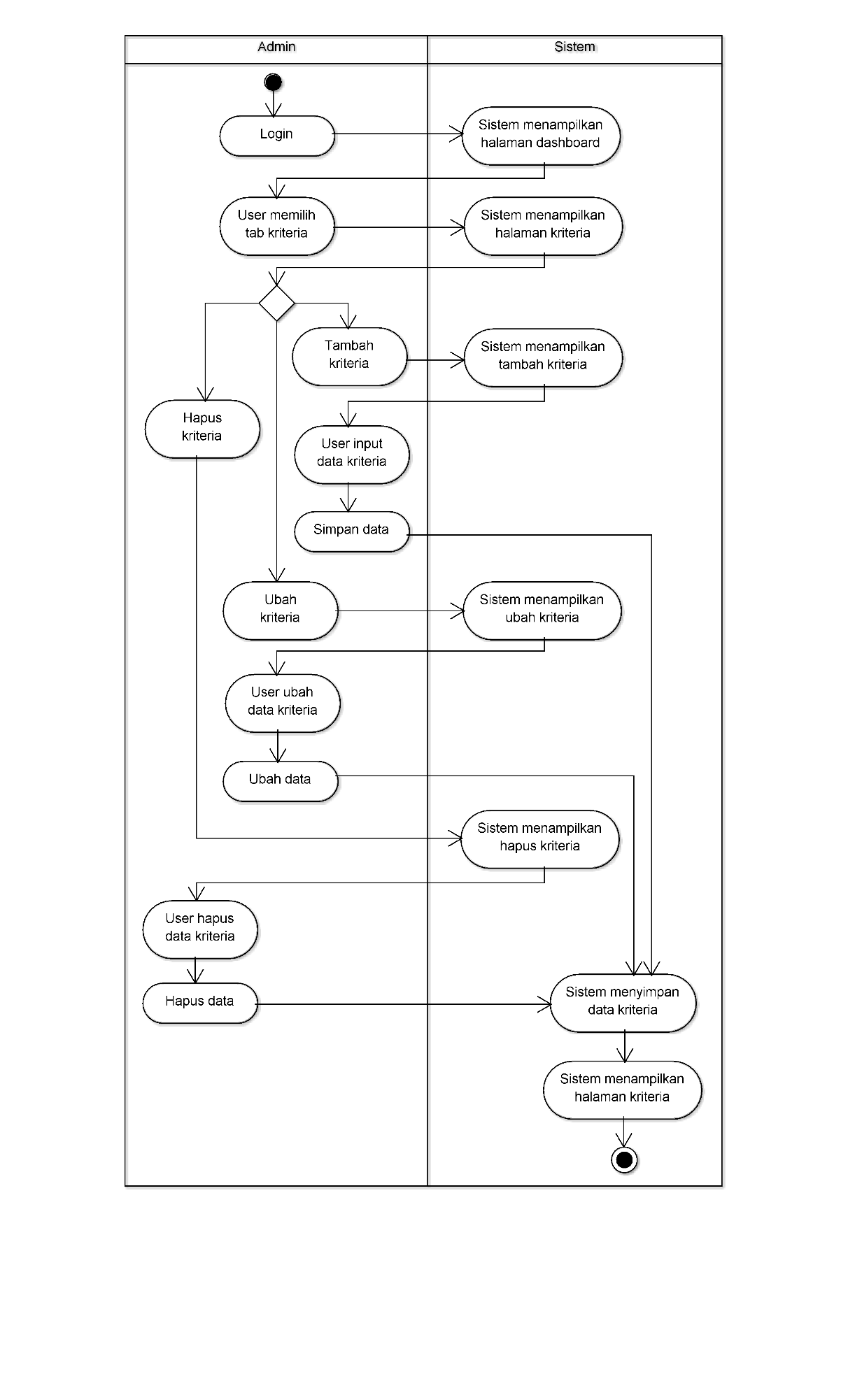 Gambar 3. 5 Activity Diagram Kelola KriteriaKelola Data SantriGambaran aktivitas yang berjalan pada sistem kelola data santri selain hanya menampilkan data santri juga terdapat proses tambah, ubah, dan hapus. Lebih jelasnya Gambar 3.6 adalah gambaran aktivitas sebagai berikut: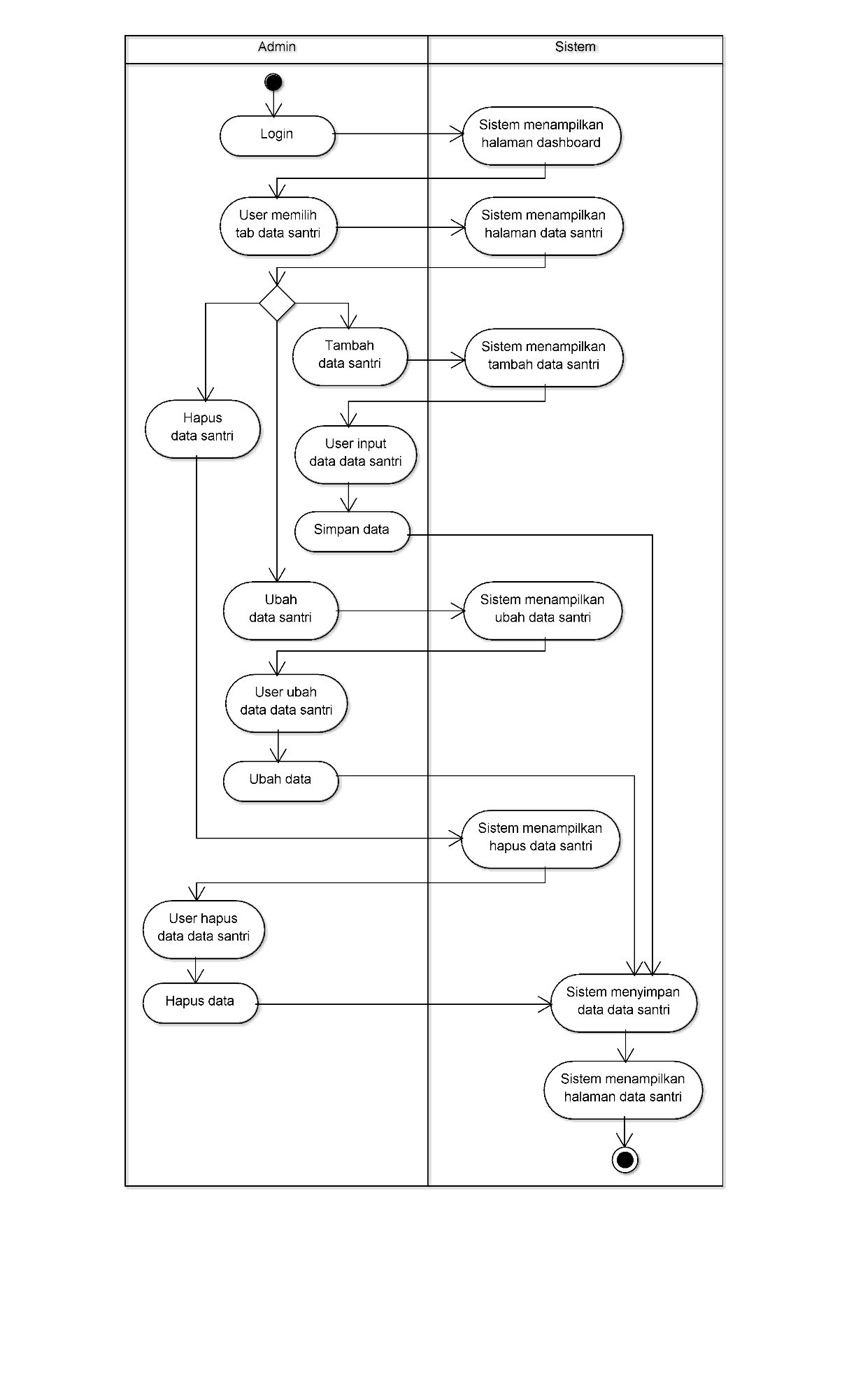 Gambar 3. 6 Activity Diagram Kelola Data SantriKelola Data Nilai TesGambaran alur aktivitas pada sistem kelola data nilai tes menampilkan data nilai hasil tes santri juga dapat melakukan proses tambah, ubah, dan hapus. Lebih jelasnya Gambar 3.7 adalah gambaran aktivitas sebagai berikut: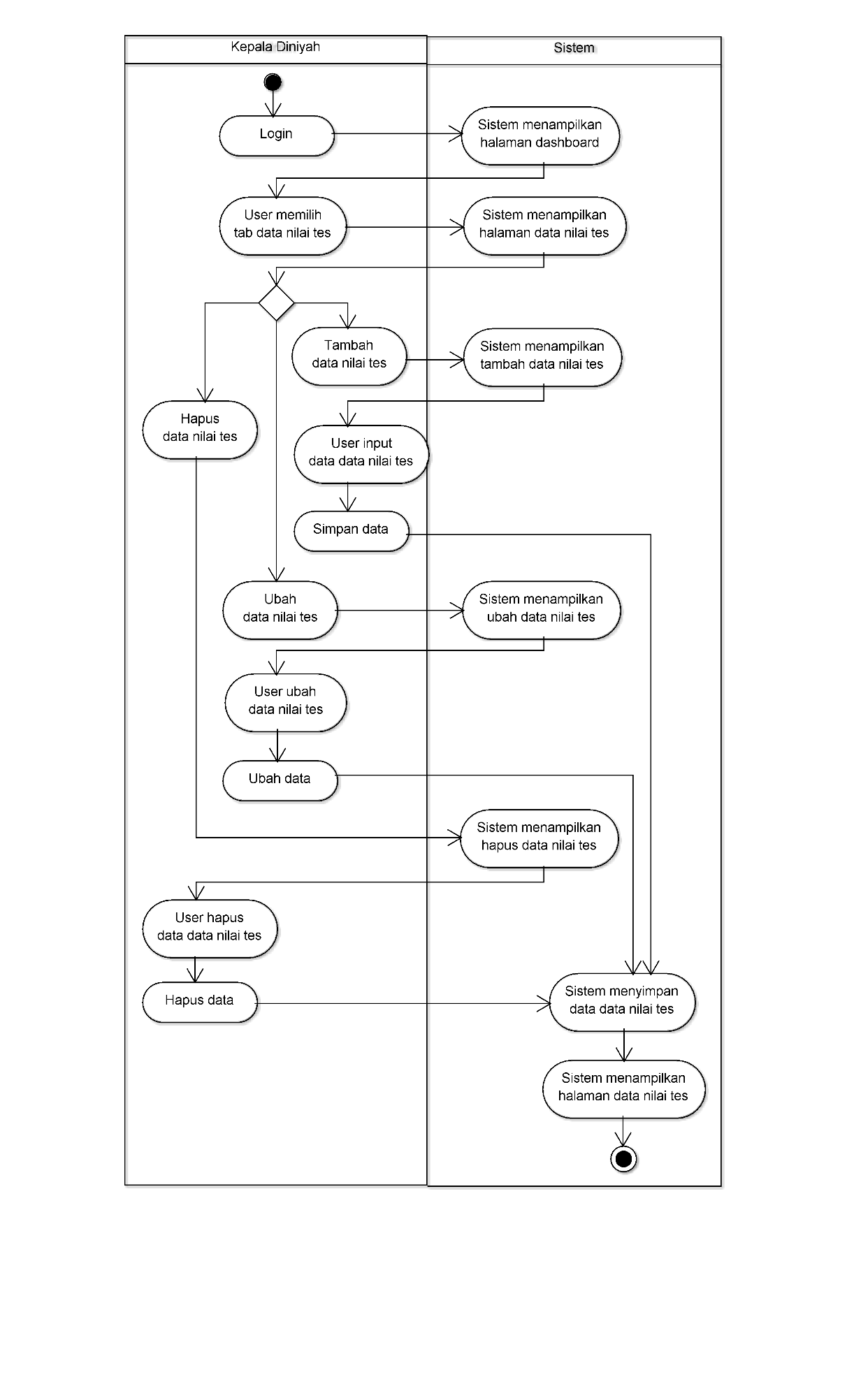 Gambar 3. 7 Activity Diagram Kelola Data Nilai TesMelihat Hasil Nilai TesGambaran alur aktivitas pada sistem ketika melihat hasil nilai tes seperti tampak Gambar 3.8 adalah gambaran aktivitas sebagai berikut: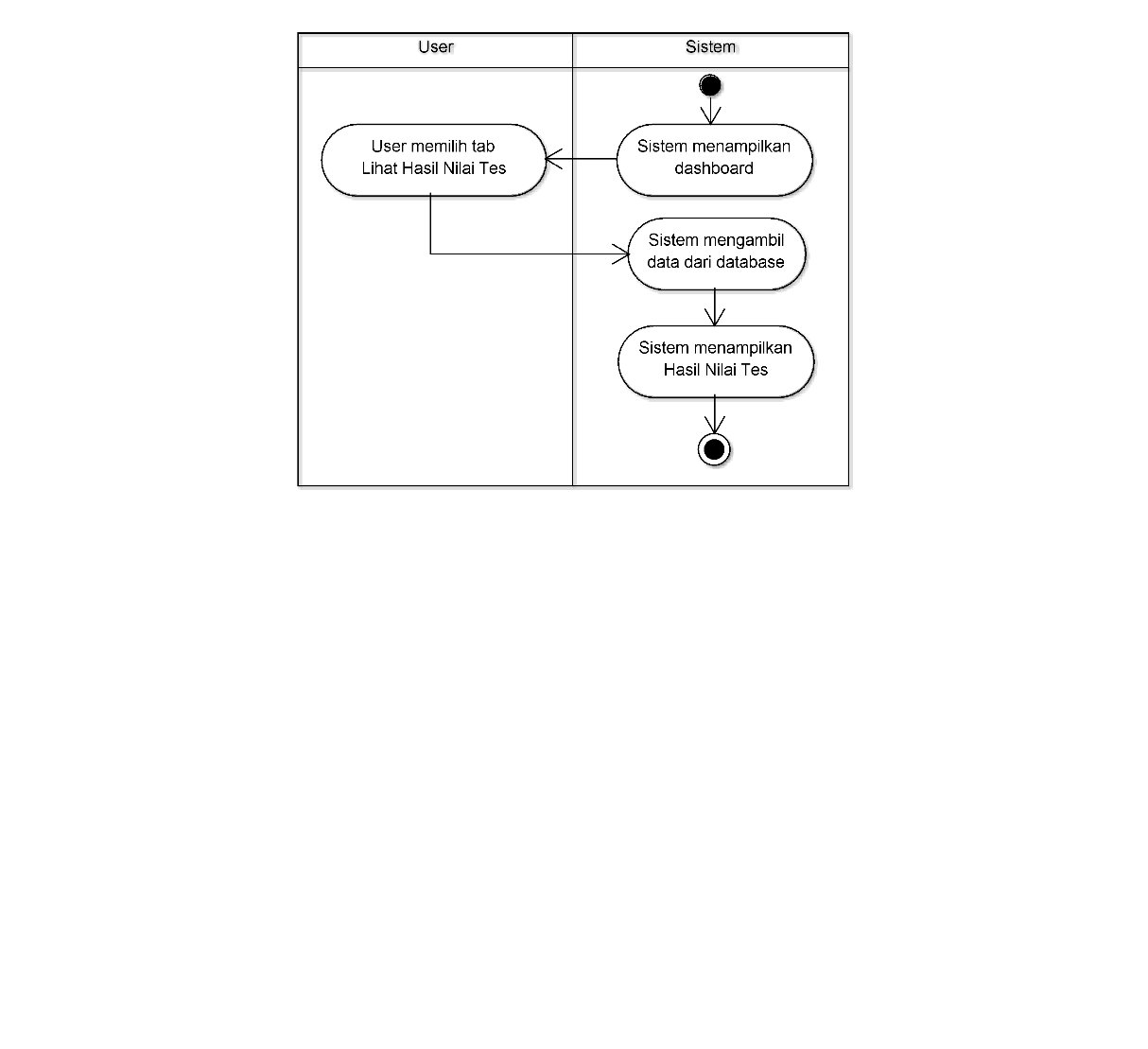 Gambar 3. 8 Activity Diagram Lihat Hasil Nilai TesIsi Data SantriGambaran aktivitas yang berjalan pada sistem ketika melakukan isi data diri santri tampak pada-Gambar 3.9.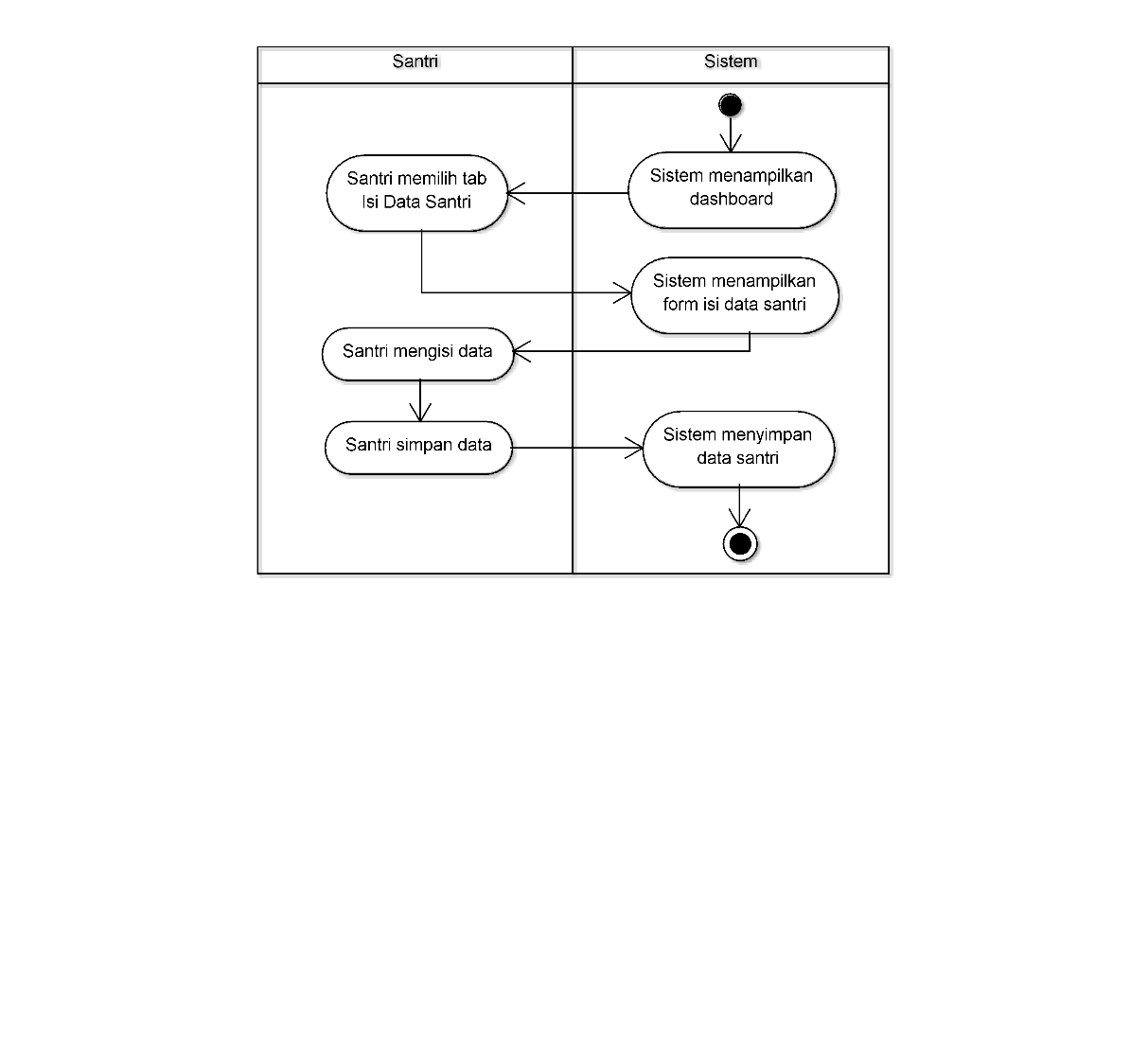 Gambar 3. 9 Activity Diagram Isi Data SantriMelakukan PerangkinganGambaran aktivitas yang berjalan pada sistem saat melakukan perangkingan dengan menggunakan metode SAW nilai santri pada setiap kriteria akan dilakukan perhitungan normalisasi kemudian dilanjutkan dengan perhitungan penjumlahan terbobot, setelah itu akan diurutkan berdasarkan nilai penjumlahan terbobot yang terbesar untuk menghasilkan perangkingan. Lebih jelasnya termuat_dalam Gambar-3.10.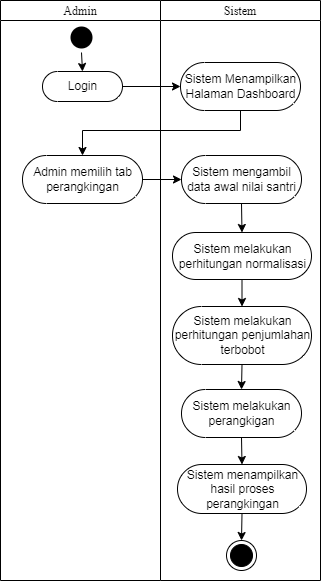 Gambar 3. 10 Activity Diagram Melakukan PerangkinganMelihat Hasil PerangkinganGambaran alur aktivitas sistem ketika melihat hasil perangkingan 50 data santri dengan nilai terbesar seperti tampak Gambar 3.11.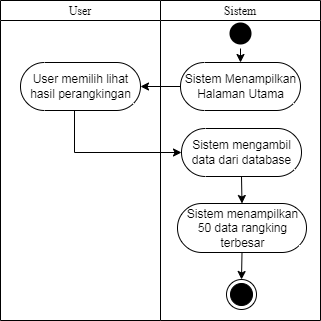 Gambar 3. 11 Activity Diagram Lihat Hasil PerangkinganBubble SortActivity diagram pada bubble sort digunakan pada beberapa tabel seperti nama santri dan hasil nilai tes. Gambaran aktivitas yang berjalan pada sistem saat melakukan pengurutan menggunakan metode bubble sort tampak pada Gambar 3.12.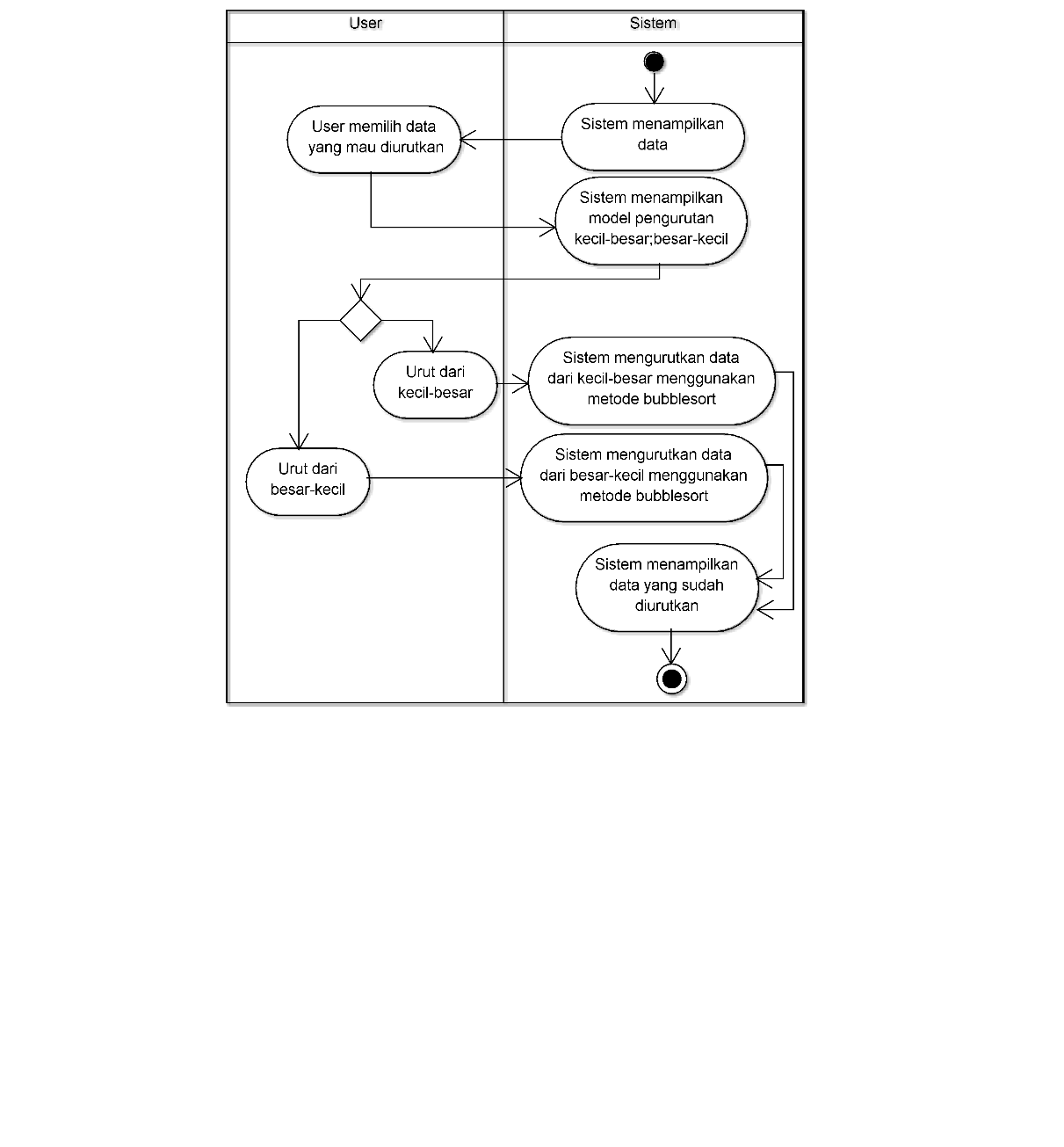 Gambar 3. 12 Activity Diagram Metode Bubble SortPerancangan DataSeluruh data yang dimasukkan oleh user dan seluruh data hasil perhitungan menggunakan metode SAW akan disimpan di dalam database. Berikut gambaran dari model database yang akan dibuat:CDMConceptual Data Model merupakan sebuah desain konsep awal dari suatu basis data yang menghubungakan antar tabel. Langkah awal dalam pembuatan basis data sebelum membangun sistem yaitu dengan merancang konsep basis data, lebih jelasnya Gambar 3.13 adalah gambaran model sebagai berikut: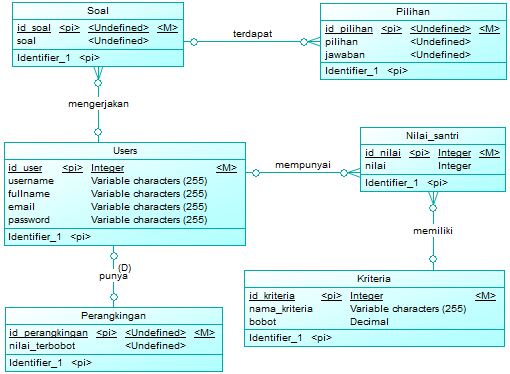 Gambar 3. 13 Conceptual Data Model Sistem Seleksi Santri Kelas UnggulanPDMPhysical Data Model adalah susunan model hasil implementasi dari Conceptual Data Model, juga tediri dari nama kolom dan tipe data, dan juga primary key, foreign key, beserta relasi yang menghubungkan antar tabel.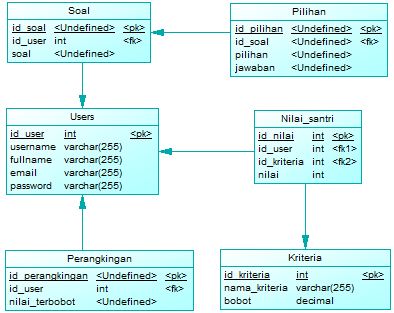 Gambar 3. 14 Physical Data Model Sistem Seleksi Santri Kelas UnggulanPerancangan User InterfacePerancangan user interface bertujuan untuk menunjukkan gambaran tampilan yang akan dibuat pada sistem seleksi santri kelas unggulan. Perancangan user interface dapat dilihat pada gambar berikut:Tampilan halaman dashboardPada halaman dashbboard menyajikan beberapa menu yang terdapat dalam sistem. Berikut tampak Gambar 3.15 menampilkan menu dashboard.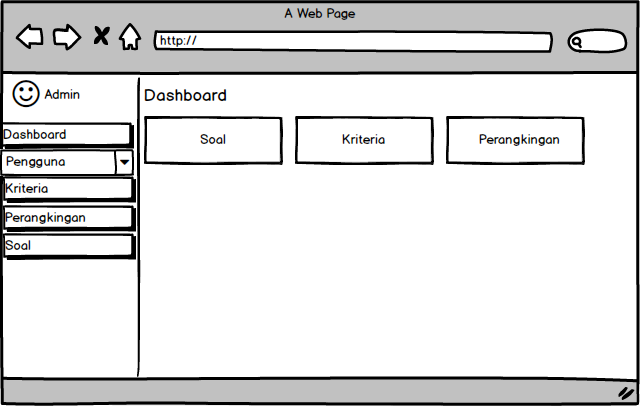 Gambar 3. 15 Tampilan Halaman DashboardTampilan halaman data kriteriaHalaman ini menampilkan data kriteria terkait nama, bobot, dan batas penilaian. Pada halaman ini dapat melakukan aksi tambah, ubah, dan hapus data kriteria. Berikut tampak Gambar 3.16 menampilkan menu data kriteria.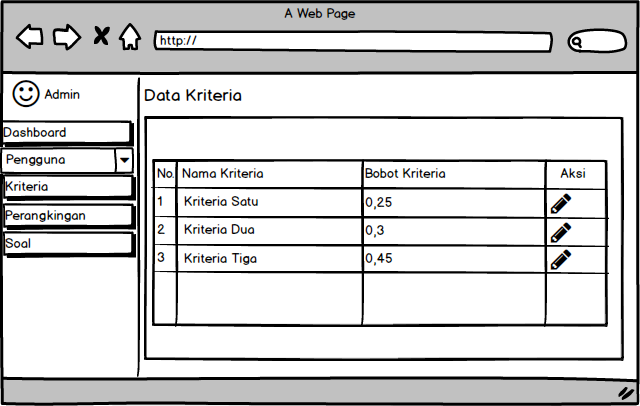 Gambar 3. 16 Tampilan Halaman Data KriteriaTampilan halaman data santriHalaman ini menampilkan data santri yang ikut serta dalam tes masuk kelas Diniyah unggulan. Berikut tampak Gambar 3.17 menampilkan menu data santri.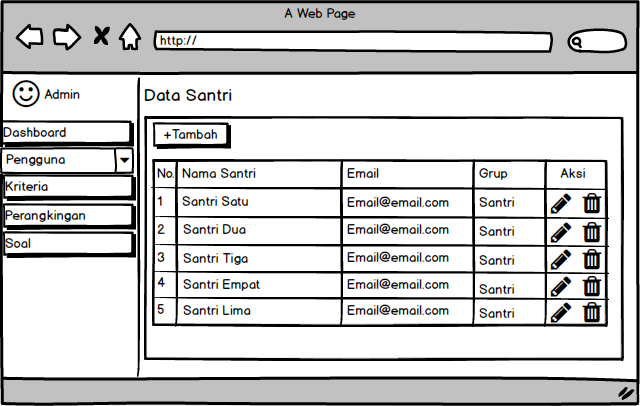 Gambar 3. 17 Tampilan Halaman Data SantriTampilan halaman data nilai tes santriHalaman ini menampilkan data nilai tes yang sudah dilakukan santri. Berikut tampak Gambar 3.18 menampilkan menu nilai tes santri.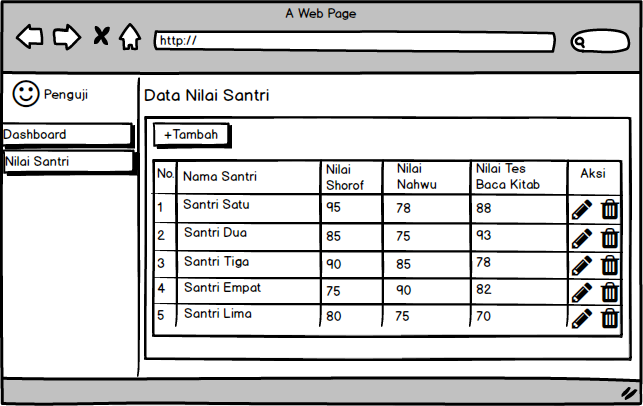 Gambar 3. 18 Tampilan Halaman Data Nilai Tes SantriTampilan tambah data nilai tes santriHalaman ini menampilkan form tambah data nilai santri yang mana setiap hasil tes yang diujikan juga termasuk dalam kritera yang sudah dimasukkan. Seperti tampak Gambar 3.19 menampilkan tambah nilai tes.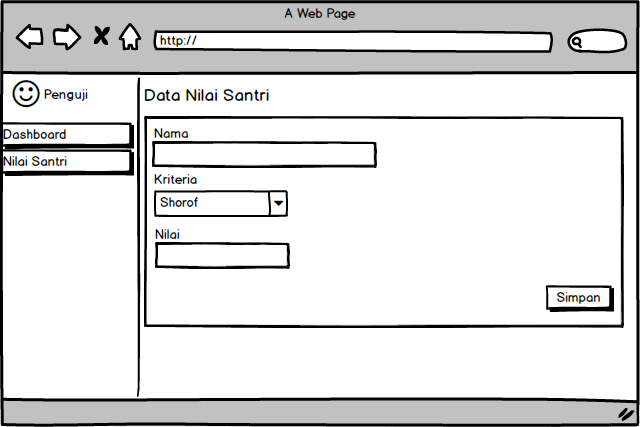 Gambar 3. 19 Tampilan Tambah Data Nilai Tes SantriTampilan halaman bantuanHalaman ini menampilkan bantuan berupa tutorial memproses sistem seleksi kelas unggulan. Lebih jelasnya seperti tampak pada Gambar 3.20.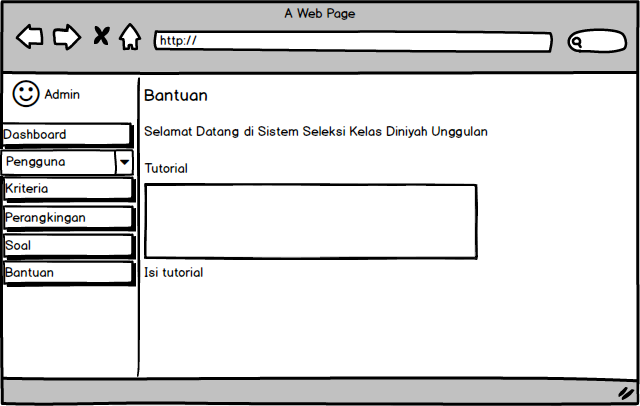 Gambar 3. 20 Tampilan Halaman BantuanTampilan halaman data hasil perangkinganHalaman ini menampilkan hasil akhir dari proses seleksi berupa perangkingan. Untuk tampilannya terlihat dalam Gambar 3.21. Gambar 3. 21 Tampilan Halaman Data Hasil Perangkingan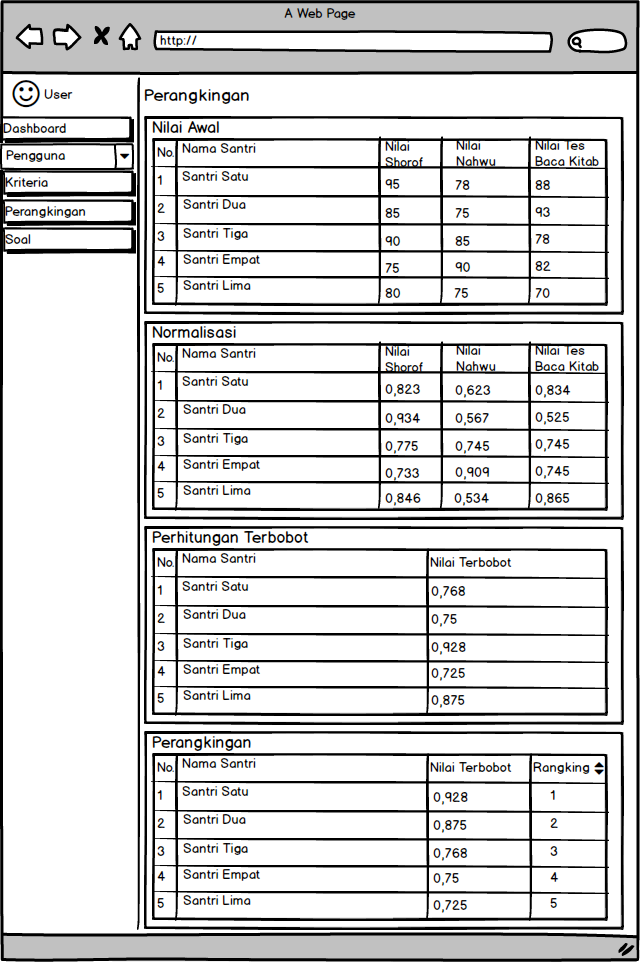 Metode PengujianPengujian Black Box sebagai bentuk metode uji yang digunakan dalam penelitian seleksi kelas unggulan. Metode Black Box ini lebih fokus terhadap fungsionalitas dari perangkat lunak utamanya pada proses input dan output apakah sudah sesuai apa belum, melalui pemeriksaan dari data uji dan fungsionalitas perangkat lunak yang dikembangkan metode ini melakukan pengamatan hasil tes. Metode pengujian ini dilakukan oleh pengembang perangkat lunak dan user yang terlibat untuk memberi masukan data, user juga dapat mencoba beberapa fitur pada spesifikasi fungsional program. KriteriaShorofNahwuTes KitabBobot25%30%45%NoNama SantriShorofNahwuTes Kitab1Muhammad Zaenal Fannani7885702Naufal Afidil Himam Almilady8475803Ahmad Murtadho8280754Diki Aziz8060805Nur Khusaini7670906Wendy Andreas Sudarmono8878707Masrul Amin8280858Imdadurrohman7070889Amirul Mukminin84758010Amir Hamzah86757511Khoirul Anam74706012Hasan Rifa'i72605513Mukhtar Syafa'at86878014Adi Setiawan84657515Abdul Khamid82708216Imron Taufiq70788017Iqbal Mufadlil82807518M. Faidurrohman78708219M. Helmi Fahrurriza80857520M. Ikhsanudin72886021M. Lutfi Zuhri60805522M. Nur Hidayatulloh58757823Mabsyutur Rizqi80608024Mahendra Lubis72557025M. Faiz Baihaqi82808526M. Muhsinin82758827M. Hisomudin72858528M. Mega Pratama80889029Muhammad Nur60808030M. Wasfi Maulana70757531M. Adib Minanurrohim78608732M. Ari Kurniawan80558233M. Ghani Ramadhan70807034M. Hisyam76758835M. Ibnu Mubarok74828036Nanda Maulana Hasmi70757537Pujianto60606038Rizqon Toyyiba86555539Robit Zaenal Rofiqy64788040Rorie Ariesto 70807541Saifudin Syafi'i54708242Sidiq Purnomo80858543Sukron M. Nur Azizi74887544Sukron Makmun82808045Vikri Yahya84757546M. Abdul Roqib76607047Ahmad Maimun80556048Tedy Winarno76808749M. Khisomudin70756550M. Da'i Zainul60827051M. Hamdan Yuwafi86757552M. Hamid Al Mansyuri80826053A. Mugnisyah76855554Mustofa Husnun Nizam80758055Adi Nur Cahyo88807556Ahmad Kafin Azka78758257M. Hanif82705558Ahmad Faisal Akbar84608059Ahmad Fahmi Assidiq80557560Agus Nur Kholis Muhson74808261Muhammad Sholehudin60758562Afif Ulumudin58828063Ahmad Ifton Huda80657564Ubaidillah Yahya74708065M. Fahmi82759066Selamet Agus Wahyudi60806567Ahmad Yufrizal Rifai52757068Rijalus Sholihin80807569Taufik Alamin72907770Andre Yastian82887071Dzulfikar Yuladio F.60807072M. Nafi Maulana F.58759473M. Gozi Mauladani80607574Kafillah Arifin Putra78556075Abdul Aziz Fiqih82805576Anandio Maulana62758077Ahmad Aldian Malik70827578M. Aprilio Fathur Rozi72758279M. Faizin60825580Andi Rusadi Afandi58658081M. Iqbal Shodiq80707582Nanda Arif78758283Jaufan Ahmad Nahru82557084Wahyu Budi Utama80827585Ahmad Alhimni Rusda76657586Yusron Ali Wafa60608287Yanuwar Fadli56558088Ilhan Nurdiansyah80807589Lutfi Afandi72757590Muhammad Rouf Afandi82828291Muhammad Ulin Nuha80656592Anas Maliki74707093Muhammad Anas Fawaid76757594Ilham Bagus Prasetyo82555595M. Hunim68806596Rendi Irawan70756097Anas Abdillah74825598Ahmad Nur Fauzi56808099Ahmad Zaini788475100Ahmad Alfin Rosyidin645582101Muhammad Rohim Asmawi708275102Ahmad Nur Hidayat786555Normalisasi=>nilai max yang didapatNormalisasi=>nilai max yang didapat889094NoNama SantriShorofNahwuTes Kitab1Muhammad Zaenal Fannani0,8863640,9444440,7446812Naufal Afidil Himam Almilady0,9545450,8333330,8510643Ahmad Murtadho0,9318180,8888890,7978724Diki Aziz0,9090910,6666670,8510645Nur Khusaini0,8636360,7777780,9574476Wendy Andreas Sudarmono10,8666670,7446817Masrul Amin0,9318180,8888890,9042558Imdadurrohman0,7954550,7777780,936179Amirul Mukminin0,9545450,8333330,85106410Amir Hamzah0,9772730,8333330,79787211Khoirul Anam0,8409090,7777780,63829812Hasan Rifa'i0,8181820,6666670,58510613Mukhtar Syafa'at0,9772730,9666670,85106414Adi Setiawan0,9545450,7222220,79787215Abdul Khamid0,9318180,7777780,8723416Imron Taufiq0,7954550,8666670,85106417Iqbal Mufadlil0,9318180,8888890,79787218M. Faidurrohman0,8863640,7777780,8723419M. Helmi Fahrurriza0,9090910,9444440,79787220M. Ikhsanudin0,8181820,9777780,63829821M. Lutfi Zuhri0,6818180,8888890,58510622M. Nur Hidayatulloh0,6590910,8333330,82978723Mabsyutur Rizqi0,9090910,6666670,85106424Mahendra Lubis0,8181820,6111110,74468125M. Faiz Baihaqi0,9318180,8888890,90425526M. Muhsinin0,9318180,8333330,9361727M. Hisomudin0,8181820,9444440,90425528M. Mega P.0,9090910,9777780,95744729Muhammad Nur0,6818180,8888890,85106430M. Wasfi Maulana0,7954550,8333330,79787231M. Adib Minanurrohim0,8863640,6666670,92553232M. Ari Kurniawan0,9090910,6111110,8723433M. Ghani Ramadhan0,7954550,8888890,74468134M. Hisyam0,8636360,8333330,9361735M. Ibnu Mubarok0,8409090,9111110,85106436Nanda Maulana Hasmi0,7954550,8333330,79787237Pujianto0,6818180,6666670,63829838Rizqon Toyyiba0,9772730,6111110,58510639Robit Zaenal Rofiqy0,7272730,8666670,85106440Rorie Ariesto 0,7954550,8888890,79787241Saifudin Syafi'i0,6136360,7777780,8723442Sidiq Purnomo0,9090910,9444440,90425543Sukron M. Nur Azizi0,8409090,9777780,79787244Sukron Makmun0,9318180,8888890,85106445Vikri Yahya0,9545450,8333330,79787246M. Abdul Roqib0,8636360,6666670,74468147Ahmad Maimun0,9090910,6111110,63829848Tedy Winarno0,8636360,8888890,92553249M. Khisomudin0,7954550,8333330,69148950M. Da'i Zainul0,6818180,9111110,74468151M. Hamdan Yuwafi0,9772730,8333330,79787252M. Hamid Al Mansyuri0,9090910,9111110,63829853A. Mugnisyah0,8636360,9444440,58510654Mustofa Husnun Nizam0,9090910,8333330,85106455Adi Nur Cahyo10,8888890,79787256Ahmad Kafin Azka0,8863640,8333330,8723457M. Hanif0,9318180,7777780,58510658Ahmad Faisal Akbar0,9545450,6666670,85106459Ahmad Fahmi Assidiq0,9090910,6111110,79787260Agus Nur Kholis Muhson0,8409090,8888890,8723461Muhammad Sholehudin0,6818180,8333330,90425562Afif Ulumudin0,6590910,9111110,85106463Ahmad Ifton Huda0,9090910,7222220,79787264Ubaidillah Yahya0,8409090,7777780,85106465M. Fahmi0,9318180,8333330,95744766Selamet Agus Wahyudi0,6818180,8888890,69148967Ahmad Yufrizal Rifai0,5909090,8333330,74468168Rijalus Sholihin0,9090910,8888890,79787269Taufik Alamin0,81818210,81914970Andre Yastian0,9318180,9777780,74468171Dzulfikar Yuladio F.0,6818180,8888890,74468172M. Nafi Maulana F.0,6590910,833333173M. Gozi Mauladani0,9090910,6666670,79787274Kafillah Arifin Putra0,8863640,6111110,63829875Abdul Aziz Fiqih0,9318180,8888890,58510676Anandio Maulana0,7045450,8333330,85106477Ahmad Aldian Malik0,7954550,9111110,79787278M. Aprilio Fathur Rozi0,8181820,8333330,8723479M. Faizin0,6818180,9111110,58510680Andi Rusadi Afandi0,6590910,7222220,85106481M. Iqbal Shodiq0,9090910,7777780,79787282Nanda Arif0,8863640,8333330,8723483Jaufan Ahmad Nahru0,9318180,6111110,74468184Wahyu Budi Utama0,9090910,9111110,79787285Ahmad Alhimni Rusda0,8636360,7222220,79787286Yusron Ali Wafa0,6818180,6666670,8723487Yanuwar Fadli0,6363640,6111110,85106488Ilhan Nurdiansyah0,9090910,8888890,79787289Lutfi Afandi0,8181820,8333330,79787290Muhammad Rouf Afandi0,9318180,9111110,8723491Muhammad Ulin Nuha0,9090910,7222220,69148992Anas Maliki0,8409090,7777780,74468193Muhammad Anas Fawaid0,8636360,8333330,79787294Ilham Bagus Prasetyo0,9318180,6111110,58510695M. Hunim0,7727270,8888890,69148996Rendi Irawan0,7954550,8333330,63829897Anas Abdillah0,8409090,9111110,58510698Ahmad Nur Fauzi0,6363640,8888890,85106499Ahmad Zaini0,8863640,9333330,797872100Ahmad Alfin Rosyidin0,7272730,6111110,87234101Muhammad Rohim Asmawi0,7954550,9111110,797872102Ahmad Nur Hidayat0,8863640,7222220,585106NoNama SantriHasil AkhirRANK1Muhammad Zaenal Fannani0,840031422Naufal Afidil Himam Almilady0,871615163Ahmad Murtadho0,858664304Diki Aziz0,810251575Nur Khusaini0,880093136Wendy Andreas Sudarmono0,845106407Masrul Amin0,90653658Imdadurrohman0,853474329Amirul Mukminin0,8716151610Amir Hamzah0,8533613311Khoirul Anam0,7307959012Hasan Rifa'i0,66784310113Mukhtar Syafa'at0,917297314Adi Setiawan0,8143465515Abdul Khamid0,8588412916Imron Taufiq0,8418424117Iqbal Mufadlil0,8586643018M. Faidurrohman0,8474773819M. Helmi Fahrurriza0,8696491820M. Ikhsanudin0,7851137021M. Lutfi Zuhri0,7004199622M. Nur Hidayatulloh0,7881776723Mabsyutur Rizqi0,8102515724Mahendra Lubis0,7229859325M. Faiz Baihaqi0,906536526M. Muhsinin0,904231727M. Hisomudin0,8947941028M. Mega P.0,951457129Muhammad Nur0,82015330M. Wasfi Maulana0,8079066131M. Adib Minanurrohim0,838084332M. Ari Kurniawan0,8031596333M. Ghani Ramadhan0,8006376534M. Hisyam0,8871861135M. Ibnu Mubarok0,8665392036Nanda Maulana Hasmi0,8079066137Pujianto0,65768910238Rizqon Toyyiba0,6909499939Robit Zaenal Rofiqy0,8247974940Rorie Ariesto 0,8245735041Saifudin Syafi'i0,7792967142Sidiq Purnomo0,917521243Sukron M. Nur Azizi0,8626032444Sukron Makmun0,88261245Vikri Yahya0,8476793746M. Abdul Roqib0,7510158547Ahmad Maimun0,697849748Tedy Winarno0,899065849M. Khisomudin0,7600348150M. Da'i Zainul0,7788947251M. Hamdan Yuwafi0,8533613352M. Hamid Al Mansyuri0,787846853A. Mugnisyah0,762548054Mustofa Husnun Nizam0,8602512755Adi Nur Cahyo0,8757091456Ahmad Kafin Azka0,8641442257M. Hanif0,7295869158Ahmad Faisal Akbar0,8216155159Ahmad Fahmi Assidiq0,7696497660Agus Nur Kholis Muhson0,8694471961Muhammad Sholehudin0,8273694662Afif Ulumudin0,8210855263Ahmad Ifton Huda0,8029826464Ubaidillah Yahya0,8265394765M. Fahmi0,913806466Selamet Agus Wahyudi0,7482918667Ahmad Yufrizal Rifai0,7328348968Rijalus Sholihin0,8529823569Taufik Alamin0,8731621570Andre Yastian0,8613942571Dzulfikar Yuladio F.0,7722287472M. Nafi Maulana F.0,8647732173M. Gozi Mauladani0,7863156974Kafillah Arifin Putra0,6921589875Abdul Aziz Fiqih0,7629197976Anandio Maulana0,8091155977Ahmad Aldian Malik0,831244478M. Aprilio Fathur Rozi0,8470993979M. Faizin0,7070869480Andi Rusadi Afandi0,7644187781M. Iqbal Shodiq0,8196495482Nanda Arif0,8641442283Jaufan Ahmad Nahru0,7513948484Wahyu Budi Utama0,8596492885Ahmad Alhimni Rusda0,7916186686Yusron Ali Wafa0,7630087887Yanuwar Fadli0,7254039288Ilhan Nurdiansyah0,8529823589Lutfi Afandi0,8135885690Muhammad Rouf Afandi0,898841991Muhammad Ulin Nuha0,755118392Anas Maliki0,7786677393Muhammad Anas Fawaid0,8249524894Ilham Bagus Prasetyo0,67958610095M. Hunim0,7710197596Rendi Irawan0,7360988897Anas Abdillah0,7468588798Ahmad Nur Fauzi0,8087366099Ahmad Zaini0,86063326100Ahmad Alfin Rosyidin0,75770582101Muhammad Rohim Asmawi0,8312444102Ahmad Nur Hidayat0,70155595NoNama SantriHasil AkhirRANK1M. Mega P.0,95145712Sidiq Purnomo0,91752123Mukhtar Syafa'at0,91729734M. Fahmi0,91380645Masrul Amin0,90653656M. Faiz Baihaqi0,90653657M. Muhsinin0,90423178Tedy Winarno0,89906589Muhammad Rouf Afandi0,898841910M. Hisomudin0,8947941011M. Hisyam0,8871861112Sukron Makmun0,88261213Nur Khusaini0,8800931314Adi Nur Cahyo0,8757091415Taufik Alamin0,8731621516Naufal Afidil Himam Almilady0,8716151617Amirul Mukminin0,8716151618M. Helmi Fahrurriza0,8696491819Agus Nur Kholis Muhson0,8694471920M. Ibnu Mubarok0,8665392021M. Nafi Maulana F.0,8647732122Ahmad Kafin Azka0,8641442223Nanda Arif0,8641442224Sukron M. Nur Azizi0,8626032425Andre Yastian0,8613942526Ahmad Zaini0,8606332627Mustofa Husnun Nizam0,8602512728Wahyu Budi Utama0,8596492829Abdul Khamid0,8588412930Ahmad Murtadho0,8586643031Iqbal Mufadlil0,8586643032Imdadurrohman0,8534743233Amir Hamzah0,8533613334M. Hamdan Yuwafi0,8533613335Rijalus Sholihin0,8529823536Ilhan Nurdiansyah0,8529823537Vikri Yahya0,8476793738M. Faidurrohman0,8474773839M. Aprilio Fathur Rozi0,8470993940Wendy Andreas Sudarmono0,8451064041Imron Taufiq0,8418424142Muhammad Zaenal Fannani0,8400314243M. Adib Minanurrohim0,838084344Ahmad Aldian Malik0,831244445Muhammad Rohim Asmawi0,831244446Muhammad Sholehudin0,8273694647Ubaidillah Yahya0,8265394748Muhammad Anas Fawaid0,8249524849Robit Zaenal Rofiqy0,8247974950Rorie Ariesto 0,82457350